South Carolina CPCU Chapter - Board Meeting MinutesJanuary 9, 20201:00 pm to 2:00 pmIIASC, Columbia SCWith all business concluded, Whitney Gurtzweiler made a motion to adjourn the meetingat 1:50 Respectfully submitted,Whitney Gurtzweiler CPCU, ARM		January 13, 2020AttendanceDessa Hair, Whitney Gurtzweiler, Becky McCormack, Michael Azarigian, Alison Shuman, Marissa Yorkshire, Morgan Moore, Katie Brazel, Brent StoneMissing Board MembersMargarita Hudgins, Daphne Ouzts, Gail Sanders, Patty Smith, Rob Bates, Brent Stone, Kelly PhilipsCall to OrderPresident Whitney Gurtzweiler called the meeting to order with a quorum present at 1:10 pm. FinancialsIn the absence of treasurer Daphne Ouzts,Whitney Gurtzweiler, gave the financial reports to the board members.   Overall we had an income of $1,846.  We had a loss of $408 on monthly meetings.  As of 12/31/19 we have total assets of $20,514.30CPCU Monthly Meeting Dates and TopicsThe board discussed the 2020 chapter goals and future meetings:Social Media—Marissa Yorshire to spearhead this and start with InstagramStudent Involvement---Katie and Michael to see how we can get more students involvedNew meeting ideas---happy hour, Riverdogs game?See attached monthly outlines for meetings and ideas discussedNext board meetingTBD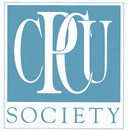 